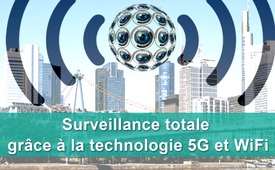 Surveillance totale grâce à la technologie 5G et WiFi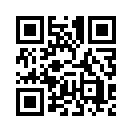 L'accord de coalition du gouvernement allemand prévoit de remodeler la vie et les infrastructures urbaines en utilisant des technologies telles que la 5G et le WiFi. Notre avenir : des « Smart Cities » – des « villes intelligentes » pavées de capteurs, totalement surveillées, télécommandées et commercialisées.Dans l’accord de coalition du gouvernement allemand, il était stipulé que toutes les villes devaient être converties en ce qu’on appelle des « Smart Cities » (des villes intelligentes). Le cœur de ce projet est la refonte de la vie et de l’infrastructure urbaines à l’aide de technologies telles que la 5G et le WiFi. Ces plans Smart City ont reçu le prix Big Brother cette année. Selon ses fondateurs, le Big Brother Award est décerné à des autorités, des entreprises ou des organisations qui portent atteinte à la vie privée de personnes ou qui mettent des données personnelles à la disposition de tiers. Le concept Smart City du gouvernement fédéral, par exemple, promeut la « Safe City » (la ville sécurisée), une ville pavée de capteurs, totalement surveillée, télécommandée et commercialisée. Smart City a deux aspects principaux : L’industrie veut les données pour le contrôle des consommateurs et la planification de la production, et les organes de l’Etat les veulent pour le contrôle politique de la société. Dans l’accord de coalition du gouvernement fédéral du 7 février 2018, par exemple, la protection des données a été supprimée avec le libellé suivant : « Nous voulons ancrer la libre circulation des données comme cinquième dimension de la liberté de circulation. » L’Etat totalitaire de surveillance selon le livre « 1984 » de George Orwell va-t-il maintenant devenir réalité?de hvb.Sources:www.diagnose-funk.org/publikationen/artikel/detail&newsid=1280
https://bigbrotherawards.de/2018/pr-marketing-smart-city
https://dipbt.bundestag.de/doc/btd/19/012/1901221.pdf
https://de.wikipedia.org/wiki/Big_Brother_AwardsCela pourrait aussi vous intéresser:#5G-TelephonieMobile - Téléphonie mobile - www.kla.tv/5G-TelephonieMobile

#WiFi - Wifi – la mort insidieuse est invitée ! - www.kla.tv/WiFiKla.TV – Des nouvelles alternatives... libres – indépendantes – non censurées...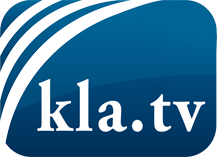 ce que les médias ne devraient pas dissimuler...peu entendu, du peuple pour le peuple...des informations régulières sur www.kla.tv/frÇa vaut la peine de rester avec nous! Vous pouvez vous abonner gratuitement à notre newsletter: www.kla.tv/abo-frAvis de sécurité:Les contre voix sont malheureusement de plus en plus censurées et réprimées. Tant que nous ne nous orientons pas en fonction des intérêts et des idéologies de la système presse, nous devons toujours nous attendre à ce que des prétextes soient recherchés pour bloquer ou supprimer Kla.TV.Alors mettez-vous dès aujourd’hui en réseau en dehors d’internet!
Cliquez ici: www.kla.tv/vernetzung&lang=frLicence:    Licence Creative Commons avec attribution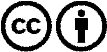 Il est permis de diffuser et d’utiliser notre matériel avec l’attribution! Toutefois, le matériel ne peut pas être utilisé hors contexte.
Cependant pour les institutions financées avec la redevance audio-visuelle, ceci n’est autorisé qu’avec notre accord. Des infractions peuvent entraîner des poursuites.